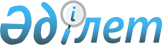 "2012-2014 жылдарға арналған аудандық бюджет туралы" Шу аудандық мәслихатының 2011 жылғы 20 желтоқсандағы № 41-2 шешіміне өзгерістер енгізу туралы
					
			Күшін жойған
			
			
		
					Жамбыл облысы Шу ауданы мәслихатының 2012 жылғы 7 наурыздағы N 3-2 Шешімі. Жамбыл облысы Шу ауданының Әділет басқармасында 2012 жылғы 19 наурызда 6-11-123 нөмірімен тіркелді. Қолданылу мерзімінің аяқталуына байланысты күші жойылды (Жамбыл облыстық Әділет департаментінің 2013 жылғы 11 наурыздағы N 2-2-17/388 хаты)      Ескерту. Қолданылу мерзімінің аяқталуына байланысты күші жойылды (Жамбыл облыстық Әділет департаментінің 11.03.2013 № 2-2-17/388 хаты).

      РҚАО ескертпесі.

      Мәтінде авторлық орфография және пунктуация сақталған.

      Қазақстан Республикасының 2008 жылғы 4 желтоқсандағы Бюджет кодексінің 109 - бабына, «Қазақстан Республикасындағы жергілікті мемлекеттік басқару және өзін-өзі басқару туралы» Қазақстан Республикасының 2001 жылғы 23 қаңтардағы Заңыңың 6 - бабына сәйкес және «2012-1014 жылдарға арналған облыстық бюджет туралы» Жамбыл облыстық мәслихатының 2011 жылғы 7 желтоқсандағы № 41-3 шешіміне өзгерістер енгізу туралы» Жамбыл облыстық мәслихатының 2012 жылғы 23 ақпандағы № 2-2 шешімі (Нормативтік құқықтық кесімдердің мемлекеттік тіркеу тізілімінде № 1805 болып тіркелген) негізінде аудандық мәслихат ШЕШІМ ЕТЕДІ:



      1. «2012-2014 жылдарға арналған аудандық бюджет туралы» Шу аудандық мәслихатының 2011 жылғы 20 желтоқсандағы № 41-2 (Нормативтік құқықтық актілерді мемлекеттік тіркеу тізілімінде № 6-11-117 болып тіркелген, 2012 жылғы 11 қаңтардағы № 4-5 «Шу өңірі» газетінде жарияланған) шешіміне келесі өзгерістер енгізілсін:



      1 тармақта:

      1) тармақшада:

      «7117908» сандарды «7084826» сандарымен ауыстырылсын;

      «5487419» сандарды «5454337» сандарымен ауыстырылсын;

      2) тармақшада:

      «7167908» сандары «7160633» сандармен ауыстырылсын

      5) тармақшада:

      «-83200» сандары «-109007» сандармен ауыстырылсын;

      6) тармақшада:

      «83200» сандары «109007» сандармен ауыстырылсын;

      «0» саны «25807» сандармен ауыстырылсын.



      Аталған шешімнің 1 және 5- қосымшалары осы шешімнің 1 және 2 -қосымшаларына сәйкес жаңа редакцияда мазмұндалсын.



      2. Осы шешім әділет органдарында мемлекеттік тіркеуден өткен күннен бастап күшіне енеді және 2012 жылдың 1 қаңтарынан қолданысқа енгізіледі.

      

      Сессия төрағасы                            Мәслихат хатшысы

      Н. Ибраимов                                Б.Саудабаев

Шу аудандық маслихатының 2012 жылғы

7 наурыздағы № 3-2 шешіміне

№ 1- қосымшаШу аудандық маслихатының 2011 жылғы

20 желтоқсандағы № 41-2 шешіміне

№ 1- қосымша 2012 жылға арналған бюджет

Шу аудандық мәслихатының 2012 жылғы

7 наурыздағы № 3-2 шешіміне

№ 2 – қосымшаШу аудандық мәслихатының 2011 жылғы

20 желтоқсандағы № 41-2 шешіміне

№ 5 – қосымша Аудандық маңызы бар қаланың, кенттің, ауылдың (селоның), ауылдық (селолық) округтің бағдарламалары бойынша бөлінген қаражат көлемдерінің тізімі(мың теңге)
					© 2012. Қазақстан Республикасы Әділет министрлігінің «Қазақстан Республикасының Заңнама және құқықтық ақпарат институты» ШЖҚ РМК
				СанатыСанатыСанатыСанатысомасымыңтеңгеСыныбыСыныбыСыныбысомасымыңтеңгеІшкі сыныбыІшкі сыныбысомасымыңтеңгеАтауысомасымыңтеңге1.Кірістер7 084 8261Салықтық түсімдер1 604 96701Табыс салығы226 4222Жеке табыс салығы226 42203Әлеуметтiк салық181 3881Әлеуметтік салық181 38804Меншiкке салынатын салықтар1 145 4201Мүлікке салынатын салықтар1 038 5003Жер салығы22 5704Көлiк құралдарына салынатын салық79 5505Бірыңғай жер салығы4 80005Тауарларға, жұмыстарға және қызметтерге салынатын iшкi салықтар43 5052Акциздер11 9103Табиғи және басқа да ресурстарды пайдаланғаны үшiн түсетiн түсiмдер20 1004Кәсiпкерлiк және кәсiби қызметтi жүргiзгенi үшiн алынатын алымдар9 0955Ойын бизнесіне салық2 40008Заңдық мәнді іс-әрекеттерді жасағаны және (немесе) оған уәкілеттігі бар мемлекеттік органдар немесе лауазымды адамдар құжаттар бергені үшін алынатын міндетті төлемдер8 2321Мемлекеттік баж8 2322Салықтық емес түсiмдер13 22201Мемлекеттік меншіктен түсетін кірістер2 6071Мемлекеттік кәсіпорындардың таза кірісі бөлігінің түсімдері1 3005Мемлекет меншігіндегі мүлікті жалға беруден түсетін кірістер1 30702Мемлекеттік бюджеттен қаржыландырылатын мемлекеттік мекемелердің тауарларды (жұмыстарды, қызметтерді) өткізуінен түсетін түсімдер151Мемлекеттік бюджеттен қаржыландырылатын мемлекеттік мекемелердің тауарларды (жұмыстарды, қызметтерді) өткізуінен түсетін түсімдер1504Мемлекеттік бюджеттен қаржыландырылатын, сондай-ақ Қазақстан Республикасы ұлттық Банкінің бюджетінен (шығыстар сметасынан) ұсталатын және қаржыландырылатын мемлекеттік мекемелер салатын айыппұлдар, өсімпұлдар, санкциялар, өндіріп алулар8 6001Мұңай секторы ұйымдарынан түсетін түсімдерді қоспағанда, мемлекеттік бюджеттен қаржыландырылатын, сондай-ақ Қазақстан Республикасы ұлттық Банкінің бюджетінен (шығыстар сметасынан) ұсталатын және қаржыландырылатын мемлекеттік мекемелер салатын айыппұлдар, өсімпұлдар, санкциялар, өндіріп алулар8 60006Басқа да салықтық емес түсiмдер2 0001Басқа да салықтық емес түсiмдер2 0003Негізгі капиталды сатудан түсетін түсімдер12 30003Жердi және материалдық емес активтердi сату12 3001Жерді сату7 0002Материалдық емес активтерді сату5 3004Трансферттердің түсімдері5 454 33702Мемлекеттiк басқарудың жоғары тұрған органдарынан түсетiн трансферттер5 454 3372Облыстық бюджеттен түсетiн трансферттер5 454 337Функционалдық топФункционалдық топФункционалдық топФункционалдық топСомасыБюджеттік бағдарламалардың әкімшісіБюджеттік бағдарламалардың әкімшісіБюджеттік бағдарламалардың әкімшісіБюджеттік бағдарламалардың әкімшісіСомасыБағдарламаБағдарламаБағдарламаБағдарламаСомасы111232.Шығындар7 160 63301Жалпы сипаттағы мемлекеттiк қызметтер388242112Аудан (облыстық маңызы бар қаланың) мәслихатының аппараты15 437001Аудан (облыстық маңызы бар қаланың) мәслихатының қызметін қамтамасыз ету жөніндегі қызметтер15 437122Аудан (облыстық маңызы бар қаланың) әкімінің аппараты99 584001Аудан (облыстық маңызы бар қаланың) әкімінің қызметін қамтамасыз ету жөніндегі қызметтер97 784003Мемлекеттік органдардың күрделі шығыстары1 800123Қаладағы аудан, аудандық маңызы бар қаланың, кент, ауыл (село), ауылдық (селолық) округ әкімінің аппараты236 549001Қаладағы аудан, аудандық маңызы бар қаланың, кент, ауыл (село), ауылдық (селолық) округ әкімінің қызметін қамтамасыз ету жөніндегі қызметтер225 074022Мемлекеттік органдардың күрделі шығыстары11 475452Ауданның (облыстық маңызы бар қаланың) қаржы бөлімі19 869001Аудандық бюджетті орындау және коммуналдық меншікті (облыстың маңызы бар қаланың) саласындағы мемлекеттік саясатты іске асыру жөніндегі қызметтер17 769018Мемлекеттік органдардың күрделі шығыстары1 600010Жекешелендіру, коммуналдық меншікті басқару, жекешелендіруден кейінгі қызмет және осыған байланысты дауларды реттеу350011Коммуналдық меншікке түскен мүлікті есепке алу, сақтау, бағалау және сату150453Ауданның (облыстық маңызы бар қаланың) экономика және бюджеттік жоспарлау бөлімі16 803001Экономикалық саясатты, мемлекеттік жоспарлау жүйесін қалыптастыру және дамыту және ауданды (облыстық маңызы бар қаланың) басқару саласындағы мемлекеттік саясатты іске асыру жөніндегі қызметтер16 503004Мемлекеттік органдардың күрделі шығыстары30002Қорғаныс4 000122Аудан (облыстық маңызы бар қаланың) әкімінің аппараты4 000005Жалпыға бірдей әскери міндетті атқару шеңберіндегі іс-шаралар1 500006Табиғи және техногендік сипаттағы төтенше жағдайларды жою үшін жергілікті атқарушы органның төтенше резервінің есебінен іс-шаралар өткізу1 000007Аудандық (қалалық) ауқымдағы дала өрттерінің, сондай-ақ мемлекеттік өртке қарсы қызмет органдары құрылмаған елдi мекендерде өрттердің алдын алу және оларды сөндіру жөніндегі іс-шаралар1 50003Қоғамдықтәртіп, қауіпсіздік, құқықтық, сот,қылмыстық-атқару қызметі7 000458Ауданның (облыстық маңызы бар қаланың) тұрғын үй-коммуналдық шаруашылық, жолаушылар көлігі және автомобиль жолдары бөлімі7 000021Елдi мекендерде жол жүрісі қауiпсiздiгін қамтамасыз ету7 00004Бiлiм беру4 492 640123Қаладағы аудан, аудандық маңызы бар қаланың, кент, ауыл (село), ауылдық (селолық) округ әкімінің аппараты5 200005Ауылдық (селолық) жерлерде балаларды мектепке дейін тегін алып баруды және кері алып келуді ұйымдастыру5 200466Ауданның (облыстық маңызы бар қаланың) сәулет, қала құрылысы және құрылыс бөлімі239 073037Білім беру объектілерін салу және реконструкциялау239 073471Ауданның (облыстық маңызы бар қаланың) білім, дене шынықтыру және спорт бөлімі4 248 367003Мектепке дейінгі тәрбие ұйымдарының қызметін қамтамасыз ету347 848004Жалпы білім беру3 534 897005Балалар мен жеткіншектерге қосымша білім беру175 146009Ауданның (областык маңызы бар қаланың) мемлекеттік білім беру мекемелер үшін оқулықтар мен оқу-әдiстемелiк кешендерді сатып алу және жеткізу49 401010Аудандық (қалалалық) ауқымдағы мектеп олимпиадаларын және мектептен тыс іс-шараларды өткiзу1 000020Жетім баланы (жетім балаларды) және ата-аналарының қамқорынсыз қалған баланы (балаларды) күтіп-ұстауға асыраушыларына ай сайынғы ақшалай қаражат төлемдері37 489023Үйде оқытылатын мүгедек балаларды жабдықпен, бағдарламалық қамтыммен қамтамасыз ету13 762025Республикалық бюджеттен берілетін нысаналы трансферттер есебінен мектепке дейінгі ұйымдардың тәрбиешілеріне біліктілік санаты үшін қосымша ақының мөлшерін ұлғайту3 601063Республикалық бюджеттен берілетін нысаналы трансферттер есебінен «Назарбаев зияткерлік мектептері» ДБҰ-ның оқу бағдарламалары бойынша біліктілікті арттырудан өткен мұғалімдерге еңбекақыны арттыру3 312064Республикалық бюджеттен берілетін трансферттер есебінен мектеп мұғалімдеріне біліктілік санаты үшін қосымша ақының мөлшерін ұлғайту81 91106Әлеуметтiк көмек және әлеуметтiк қамсыздандыру413 090123Қаладағы аудан, аудандық маңызы бар қаланың, кент, ауыл (село), ауылдық (селолық) округ әкімінің аппараты4 165003Мұқтаж азаматтарға үйінде әлеуметтік көмек көрсету4 165451Ауданның (облыстық маңызы бар қаланың) жұмыспен қамту және әлеуметтік бағдарламалар бөлімі408 925001Жергілікті деңгейде облыстық жұмыспен қамтуды қамтамасыз ету және үшін әлеуметтік бағдарламаларды іске асыру саласындағы мемлекеттік саясатты іске асыру жөніндегі қызметтер28 838002Еңбекпен қамту бағдарламасы103 249004Ауылдық жерлерде тұратын денсаулық сақтау, білім беру, әлеуметтік қамтамасыз ету, мәдениет және спорт мамандарына отын сатып алуға Қазақстан Республикасының заңнамасына сәйкес әлеуметтік көмек көрсету6 500005Мемлекеттік атаулы әлеуметтік көмек30 806006Тұрғын үй көмегі23 569007Жергілікті өкілетті органдардың шешімі бойынша мұқтаж азаматтардың жекелеген топтарына әлеуметтік көмек27 650010Үйден тәрбиеленіп оқытылатын мүгедек балаларды материалдық қамтамасыз ету4 400011Жәрдемақыларды және басқа да әлеуметтік төлемдерді есептеу, төлеу мен жеткізу бойынша қызметтерге ақы төлеу1 168014Мұқтаж азаматтарға үйде әлеуметтiк көмек көрсету25 50401618 жасқа дейіні балаларға мемлекеттік жәрдемақылар107 464017Мүгедектерді оңалту жеке бағдарламасына сәйкес, мұқтаж мүгедектерді міндетті гигиеналық құралдармен қамтамасыз етуге, және ымдау тілі мамандарының, жеке көмекшілердің қызмет көрсету29 100021Мемлекеттік органның күрделі шығыстары3 000023Жұмыспен қамту орталықтарының қызметін қамтамасыз ету17 67707Тұрғын үй-коммуналдық шаруашылық930 344458Ауданның (облыстық маңызы бар қаланың) тұрғын үй-коммуналдық шаруашылық, жолаушылар көлігі және автомобиль жолдары бөлімі429 972011Шағын қалаларды жылумен жабдықтауды үздіксіз қамтамасыз ету36 780012Сумен жабдықтау және су бөлу жүйесінің қызмет етуі27 435015Елдi мекендердегі көшелердi жарықтандыру14 700016Елдi мекендердiқ санитариясын қамтамасыз ету40 100017Жерлеу орындарын күтiп-ұстау және туысы жоқтарды жерлеу410018Елдi мекендердi абаттандыру және көгалдандыру56 500031Кондоминиум объектілеріне техникалық паспорттар дайындау70033Инжернерлік- коммуникациялық инфрақұрылымды дамыту, орналастыру және (немесе) сатып алу253 977466Ауданның (облыстық маңызы бар қаланың) құрылыс бөлімі489 782003Мемлекеттік коммуналдық тұрғын үй қорының тұрғын үйін жобалау, салу және (немесе) сатып алу6 200006Сумен жабдықтау жүйесін дамыту483 582479Тұрғын үй инспекциясы бөлімі10 590001Жергілікті деңгейде тұрғын үй қоры саласындағы мемлекеттік саясатты іске асыру жөніндегі қызметтер8 540005Мемлекеттік органның күрделі шығыстары2 05008Мәдениет, спорт, туризм және ақпараттық кеңістiк266 109455Ауданның (облыстық маңызы бар қаланың) мәдениет және тілдерді дамыту бөлімі217 350001Жергілікті деңгейде тілдерді және мәдениетті дамыту саласындағы мемлекеттік саясатты іске асыру жөніндегі қызметтер7 209003Мәдени- демалыс жұмысын қолдау145 070006Аудандық (қалалық) кiтапханалардың жұмыс iстеуi63 801007Мемлекеттік тілді және Қазақстан халықтарының басқа да тілдерін дамыту1 120010Мемлекеттік органдардың күрделі шығыстары150456Ауданның (облыстық маңызы бар қаланың) ішкі саясат бөлімі46 244001Жергілікті деңгейде аппарат, мемлекеттілікті нығайту және азаматтардың әлеуметтік сенімділігін қалыптастыруда мемлекеттік саясатты іске асыру жөніндегі қызметтер9 177002Газеттер мен журналдар арқылы мемлекеттік ақпараттық саясат жүргізу жөніндегі қызметтер17 999003Жастар саясаты саласындағы өңірлік бағдарламаларды iске асыру16 568005Телерадио хабарлары арқылы мемлекеттік ақпараттық саясат жүргізу жөніндегі қызметтер700006Мемлекеттік органдардың күрделі шығыстары1 800471Ауданның (облыстық маңызы бар қаланың) білім, дене шынықтыру және спорт бөлімі2 515014Аудандық (облыстық маңызы бар қалалық) деңгейде спорттық жарыстар өткiзу1 005015Әртүрлi спорт түрлерi бойынша аудан (облыстық маңызы бар қаланың) құрама командаларының мүшелерiн дайындау және олардың облыстық спорт жарыстарына қатысуы1 51010Ауыл, су, орман, балық шаруашылығы, ерекше қорғалатын табиғи аумақтар, қоршаған ортаны және жануарлар дүниесін қорғау, жер қатынастары190 299454Ауданның (облыстық маңызы бар қаланың) кәсіпкерлік және ауыл шаруашылығы бөлімі7 310099Республикалық бюджеттен берілетін нысаналы трансферттер есебiнен ауылдың елді мекендер саласының мамандарын әлеуметтік қолдау шараларын іске асыру7 310463Ауданның (облыстық маңызы бар қаланың) жер қатынастары бөлімі14 450001Аудан (облыстық маңызы бар қаланың) аумағында жер қатынастарын реттеу саласындағы мемлекеттік саясатты іске асыру жөніндегі қызметтер9 265004Жердi аймақтарға бөлу жөнiндегi жұмыстарды ұйымдастыру4 885007Мемлекеттік органдардың күрделі шығыстары300473Ауданның (облыстық маңызы бар қаланың) ветеринария бөлімі168 539001Жергілікті деңгейде ветеренария саласындағы мемлекеттік саясатты іске асыру жөніндегі қызметтер10 033003Мемлекеттік органдардың күрделі шығыстары3 970005Мал көмінділерінің (биотермиялық шұңқырлардың) жұмыс істеуін қамтамасыз ету9 500007Қаңғыбас иттер мен мысықтарды аулауды және жоюды ұйымдастыру2 000008Алып қойылатын және жойылатын ауру жануарлардың, жануарлардан алынатын өнімдер мен шікізаттың құнын иелеріне өтеу18 400009Жануарлардың энзоотиялық аурулары бойынша ветеринариялық іс-шараларды жүргізу9 384010Ауыл шаруашылығы жануарларын бірдейлендіру жөніндегі іс-шараларды жүргізу2 049011Эпизоотияға қарсы іс-шаралар жүргізу113 20311Өнеркәсіп, сәулет, қала құрылысы және құрылыс қызметі41 909466Ауданның (облыстық маңызы бар қаланың) сәулет, қала құрылысы және құрылыс бөлімі41 909001Құрылыс, облыс қалаларының, аудандардың және елді мекендердің сәулеттік бейнесін жақсарту саласындағы мемлекеттік саясатты іске асыру және ауданның (облыстық маңызы бар қаланың) аумағын оңтайла және тиімді қала құрылыстық игеруді қамтамасыз ету жөніндегі қызметтер11 909013Аудан аумағында қала құрылысын дамытудың кешенді схемаларын, аудандық (облыстық) маңызы бар қалалардың, кенттердің және өзге де ауылдық елді мекендердің бас жоспарларын әзірлеу30 00012Көлiк және коммуникация261 579458Ауданның (облыстық маңызы бар қаланың) тұрғын үй-коммуналдық шаруашылық, жолаушылар көлігі және автомобиль жолдары бөлімі261 579023Автомобиль жолдарының жұмыс істеуін қамтамасыз ету240 306037Әлеуметтік маңызы бар қалалық (ауылдық), қала маңындағы және ауданішілік қатынастар бойынша жолаушылар тасымалдарын субсидиялау21 27313Басқалар163 220452Ауданның (облыстық маңызы бар қаланың) қаржы бөлімі29 000012Ауданның (облыстық маңызы бар қаланың) жергілікті атқарушы органының резерві29 000453Ауданның (облыстық маңызы бар қаланың) экономика және бюджеттік жоспарлау бөлімі4 000003Жергілікті бюджеттік инвестициялық жобалардың және концессиялық жобалардың техникалық-экономикалық негіздемелерін әзірлеу және оған сараптама жүргізу4 000454Ауданның (облыстық маңызы бар қаланың) кәсіпкерлік және ауыл шаруашылығы бөлімі23 804001Жергілікті деңгейде кәсіпкерлік, өнеркәсіп және ауыл шаруашылығы саласындағы мемлекеттік саясатты іске асыру жөніндегі қызметтер20 744007Мемлекеттік органдардың күрделі шығыстары3 060458Ауданның (облыстық маңызы бар қаланың) тұрғын үй-коммуналдық шаруашылық, жолаушылар көлігі және автомобиль жолдары бөлімі68 415001Жергілікті деңгейде тұрғын үй-коммуналдық шаруашылығы, жолаушылар көлігі және автомобиль жолдары саласындағы мемлекеттік саясатты іске асыру жөніндегі қызметтер9 953013Мемлекеттік органдардың күрделі шығыстары350039Кондоминиум объектілерінің жалпы мүлкіне жөндеу жүргізу50 000040Республикалық бюджеттен нысаналы трансферттер ретінде «Өңірлерді дамыту» бағдарламасы шеңберінде өңірлердің экономикалық дамуына жәрдемдесу жөніндегі шараларды іске асыруда ауылдық (селолық) округтарды жайластыру мәселелерін шешу үшін іс-шараларды іске асыру8 112471Ауданның (облыстық маңызы бар қаланың) білім, дене шынықтыру және спорт бөлімі23 001001Білім, дене шынықтыру және спорт бөлімі қызметін қамтамасыз ету23 001479Тұрғын үй инспекциясы бөлімі15 000065Заңды тұлғалардың жарғылық капиталын қалыптастыру немесе ұлғайту15 00014Жергілікті атқарушы органдардың борышына қызмет көрсету6452Ауданның (облыстық маңызы бар қаланың) қаржы бөлімі6013Жергілікті атқарушы органдардың облыстық бюджеттен қарыздар бойынша сыйақылар мен өзге де төлемдерді төлеу бойынша борышына қызмет көрсету615Трансферттер2 195452Ауданның (облыстық маңызы бар қаланың) қаржы бөлімі2 195006Нысаналы пайдаланылмаған ( толық пайдаланылмаған) трансферттерді қайтару2 1953. Таза бюджеттік кредиттеу33 200Бюджеттік кредиттер36 40510Ауыл, су, орман, балық шаруашылығы, ерекше қорғалатын табиғи аумақтар, қоршаған ортаны және жануарлар дүниесін қорғау, жер қатынастары36 405454Ауданның (облыстық маңызы бар қаланың) кәсіпкерлік және ауыл шаруашылығы бөлімі36 405009Ауылдығы елді мекендердің әлеуметтік саласының мамандарын әлеуметтік қолдау шараларын іске асыру үшін бюджеттік кредиттер36 40505Бюджеттік кредиттерді өтеу3 20501Бюджеттік кредиттерді өтеу3 205001Мемлекеттік бюджеттен берілген бюджеттік кредиттерді өтеу3 2054.Қаржы активтерімен операциялар бойынша сальдо0Қаржы активтерін сатып алу0Мемлекеттің қаржы активтерін сатудан түсетін түсімдер05. Бюджеттің тапшылығы (профициті)-109 0076. Бюджет тапшылығын қаржыландыру (профициті пайдалану)109 00707Қарыздар түсімі86 40501Мемлекеттік ішкі қарыздар86 405003Қарыз алу келісім-шарттары86 40516Қарыздарды өтеу3 205452Ауданның (облыстық маңызы бар қаланың) қаржы бөлімі3 205008Жергілікті атқарушы органның жоғары тұрған бюджет алдындағы борышын өтеу3 20508Бюджет қаражаттарының пайдаланылатын қалдықтары25 807РеттіксаныАтауыБағдарлама атауыБағдарлама атауыБағдарлама атауыБағдарлама атауыРеттіксаныАтауы001 Аудандық маңызы бар қала, кент, ауыл (село), ауылдық (селолық) округ әкімінің аппараты қызметін қамтамасыз ету005Ауылдық селолық жерлерде балаларды мектепке дейін тегін алып баруды және кері алып келуді ұйымдасты ру003Мұктаж азаматтар ға үйінде әлеуметтік көмек көрсету022Мемлекеттік органдардыматериалдық-техникалық жарақтандыру1Брлікүстем селолық округі әкімінің аппараты мемлекеттік мекемесі11 2661552Дулат селолық округі әкімінің аппараты мемлекеттік мекемесі8 81215001 8003Брлік ауылдық округі әкімінің аппараты мемлекеттік мекемесі11 1954Жаңақоғам селолық округі әкімінің аппараты мемлекеттік мекемесі10 9631 7505Шу қаласы әкімінің аппараты мемлекеттік мекемесі31 4262 4003 1006Төлеби ауылдық округі әкімінің аппараты мемлекеттік мекемесі20 6624 1651 9507Тасөткел селолық округі әкімінің аппараты мемлекеттік мекемесі9 6538Алға селолық округі әкімінің аппараты мемлекеттік мекемесі10 8999Ескі-Шу селолық округі әкімінің аппараты мемлекеттік мекемесі10 93210Қорағаты селолық округі әкімінің аппараты мемлекеттік мекемесі10 23117011Қонаев ауылы әкімінің аппараты мемлекеттік мекемесі11 51412Далақайнар селосы әкімінің аппараты мемлекеттік мекемесі9 70070013Көкқайнар селолық округі әкімінің аппараты мемлекеттік мекемесі8 77440014Шоқпар селолық округі әкімінің аппараты мемлекеттік мекемесі10 24360015015Ақтөбе селолық округі әкімінің аппараты мемлекеттік мекемесі9 2661 60016Балуан Шолақ селолық округі әкімінің аппараты мемлекеттік мекемесі8 21017Ақсу ауылдық округі әкімінің аппараты мемлекеттік мекемесі9 22420018Өндіріс ауылдық округі әкімінің аппараты мемлекеттік мекемесі10 37820019Жаңажол ауылдық округі әкімінің аппараты мемлекеттік мекемесі11 726